ОБЩИЕ СВЕДЕНИЯ Учебная дисциплина «Прогнозирование и планирование в социально-трудовой сфере» изучается в пятом семестре. Курсовая работа – предусмотрена. Форма промежуточной аттестации: Экзамен. Место учебной дисциплины в структуре ОПОПУчебная дисциплина «Прогнозирование и планирование в социально-трудовой сфере» относится к обязательной части программы. Основой для освоения дисциплины являются результаты обучения по предшествующим дисциплинам:Менеджмент;Экономика и социология труда; Организационная культура; Корпоративная социальная политика; Основы управления персоналом. Результаты обучения по учебной дисциплине, используются при изучении следующих дисциплин и прохождения практик:Стратегическое управление человеческими ресурсами;Управление социальным развитием персонала; Социальное управление.Результаты освоения учебной дисциплины в дальнейшем будут использованы при прохождении учебной и производственной практики и выполнении выпускной квалификационной работы. ЦЕЛИ И ПЛАНИРУЕМЫЕ РЕЗУЛЬТАТЫ ОБУЧЕНИЯ ПО ДИСЦИПЛИНЕ (МОДУЛЮ)Целями изучения дисциплины «Прогнозирование и планирование в социально-трудовой сфере» являются: формирование знаний и умений управления социально-трудовыми отношениями, развитие предприимчивости и деловой инициативы, обеспечиваемых в процессе разработки и реализации специальных механизмов, позволяющих соблюдать социально-правовые гарантии участников трудового процесса в области оплаты и условий труда, социальной защиты и социального страхования.формирование у обучаемых современных фундаментальных знаний и практических навыков прогнозирования и планирования экономики на макро- и микроуровне;формирование умений использовать методы воздействия на организацию рабочего времени каждого сотрудника и всей организации в целом и компетенциями в сфере повышения эффективности для достижения целей организации;формирование у обучающихся компетенций, установленных образовательной программой в соответствии с ФГОС ВО по данной дисциплине. Результатом обучения по учебной дисциплине является овладение обучающимися знаниями, умениями, навыками и опытом деятельности, характеризующими процесс формирования компетенций и обеспечивающими достижение планируемых результатов освоения учебной дисциплины. Формируемые компетенции, индикаторы достижения компетенций, соотнесённые с планируемыми результатами обучения по дисциплине:СТРУКТУРА И СОДЕРЖАНИЕ УЧЕБНОЙ ДИСЦИПЛИНЫ/МОДУЛЯОбщая трудоёмкость учебной дисциплины/модуля по учебному плану составляет:Структура учебной дисциплины для обучающихся по видам занятий (очная форма обучения)Структура учебной дисциплины/модуля для обучающихся по видам занятий (очно-заочная форма обучения) Структура учебной дисциплины/модуля для обучающихся по видам занятий (заочная форма обучения)Структура учебной дисциплины для обучающихся по разделам и темам дисциплины: (очная форма обучения)Структура учебной дисциплины для обучающихся по разделам и темам дисциплины: (очно-заочная форма обучения)Структура учебной дисциплины/модуля для обучающихся по разделам и темам дисциплины: (заочная форма обучения)Краткое содержание учебной дисциплиныОрганизация самостоятельной работы обучающихсяСамостоятельная работа студента – обязательная часть образовательного процесса, направленная на развитие готовности к профессиональному и личностному самообразованию, на проектирование дальнейшего образовательного маршрута и профессиональной карьеры.Самостоятельная работа обучающихся по дисциплине организована как совокупность аудиторных и внеаудиторных занятий и работ, обеспечивающих успешное освоение дисциплины. Аудиторная самостоятельная работа обучающихся по дисциплине выполняется на учебных занятиях под руководством преподавателя и по его заданию. Аудиторная самостоятельная работа обучающихся входит в общий объем времени, отведенного учебным планом на аудиторную работу, и регламентируется расписанием учебных занятий. Внеаудиторная самостоятельная работа обучающихся – планируемая учебная, научно-исследовательская, практическая работа обучающихся, выполняемая во внеаудиторное время по заданию и при методическом руководстве преподавателя, но без его непосредственного участия, расписанием учебных занятий не регламентируется.Внеаудиторная самостоятельная работа обучающихся включает в себя:подготовку к лекциям, практическим и занятиям;изучение учебных пособий;изучение тем, не выносимых на лекции и практические занятия самостоятельно;написание тематических докладов, рефератов и эссе на проблемные темы;аннотирование монографий, или их отдельных глав, статей;конспектирование монографий, или их отдельных глав, статей;изучение теоретического и практического материала по рекомендованным источникам;подготовка рефератов и докладов, эссе;подготовка к коллоквиуму, контрольной работе и т.п.;подготовка к промежуточной аттестации в течение семестра;создание презентаций по изучаемым темам;выполнение курсовой работы;подготовка к экзамену.Самостоятельная работа обучающихся с участием преподавателя в форме иной контактной работы предусматривает групповую и (или) индивидуальную работу с обучающимися и включает в себя:проведение консультаций перед экзаменом по необходимости;проведение консультации по написанию курсовой работы; консультации по организации самостоятельного изучения отдельных разделов и тем, базовых понятий учебных дисциплин профильного бакалавриата, которые формировали ОПК и ПК, в целях обеспечения преемственности образования.Перечень разделов, полностью или частично отнесенных на самостоятельное изучение с последующим контролем:Применение электронного обучения, дистанционных образовательных технологийПри реализации программы учебной дисциплины электронное обучение и дистанционные образовательные технологии не применяются.РЕЗУЛЬТАТЫ ОБУЧЕНИЯ ПО ДИСЦИПЛИНЕ/МОДУЛЮ, КРИТЕРИИ ОЦЕНКИ УРОВНЯ СФОРМИРОВАННОСТИ КОМПЕТЕНЦИЙ, СИСТЕМА И ШКАЛА ОЦЕНИВАНИЯСоотнесение планируемых результатов обучения с уровнями сформированности компетенции(й).ОЦЕНОЧНЫЕ СРЕДСТВА ДЛЯ ТЕКУЩЕГО КОНТРОЛЯ УСПЕВАЕМОСТИ И ПРОМЕЖУТОЧНОЙ АТТЕСТАЦИИ, ВКЛЮЧАЯ САМОСТОЯТЕЛЬНУЮ РАБОТУ ОБУЧАЮЩИХСЯПри проведении контроля самостоятельной работы обучающихся, текущего контроля и промежуточной аттестации по учебной дисциплине «Прогнозирование и планирование в социально-трудовой сфере» проверяется уровень сформированности у обучающихся компетенций и запланированных результатов обучения по дисциплине, указанных в разделе 2 настоящей программы.Формы текущего контроля успеваемости, примеры типовых заданий:Критерии, шкалы оценивания текущего контроля успеваемости:Промежуточная аттестация:Критерии, шкалы оценивания промежуточной аттестации учебной дисциплины/модуля:Примерные темы курсовой работы:Методы социального прогнозирования.Социальное прогнозирование в решении социальных проблем современного общества.Прогнозирование уровня и качества жизни населения.Критерии, шкалы оценивания курсовой работы/курсового проектаСистема оценивания результатов текущего контроля и промежуточной аттестации.Оценка по дисциплине выставляется обучающемуся с учётом результатов текущей и промежуточной аттестации.Полученный совокупный результат конвертируется в пятибалльную систему оценок в соответствии с таблицей:ОБРАЗОВАТЕЛЬНЫЕ ТЕХНОЛОГИИРеализация программы предусматривает использование в процессе обучения следующих образовательных технологий:проблемная лекция;групповых дискуссий;анализ ситуаций и имитационных моделей;поиск и обработка информации с использованием сети Интернет;дистанционные образовательные технологии;применение электронного обучения;просмотр учебных фильмов с их последующим анализом;использование на лекционных занятиях видеоматериалов и наглядных пособий;обучение в сотрудничестве (командная, групповая работа).ПРАКТИЧЕСКАЯ ПОДГОТОВКАПрактическая подготовка в рамках учебной дисциплины «Прогнозирование и планирование в социально-трудовой сфере» реализуется при проведении практических занятий, связанных с будущей профессиональной деятельностью. ОРГАНИЗАЦИЯ ОБРАЗОВАТЕЛЬНОГО ПРОЦЕССА ДЛЯ ЛИЦ С ОГРАНИЧЕННЫМИ ВОЗМОЖНОСТЯМИ ЗДОРОВЬЯПри обучении лиц с ограниченными возможностями здоровья и инвалидов используются подходы, способствующие созданию безбарьерной образовательной среды: технологии дифференциации и индивидуального обучения, применение соответствующих методик по работе с инвалидами, использование средств дистанционного общения, проведение дополнительных индивидуальных консультаций по изучаемым теоретическим вопросам и практическим занятиям, оказание помощи при подготовке к промежуточной аттестации.При необходимости рабочая программа дисциплины может быть адаптирована для обеспечения образовательного процесса лицам с ограниченными возможностями здоровья, в том числе для дистанционного обучения.Учебные и контрольно-измерительные материалы представляются в формах, доступных для изучения студентами с особыми образовательными потребностями с учетом нозологических групп инвалидов:Для подготовки к ответу на практическом занятии, студентам с ограниченными возможностями здоровья среднее время увеличивается по сравнению со средним временем подготовки обычного студента.Для студентов с инвалидностью или с ограниченными возможностями здоровья форма проведения текущей и промежуточной аттестации устанавливается с учетом индивидуальных психофизических особенностей (устно, письменно на бумаге, письменно на компьютере, в форме тестирования и т.п.). Промежуточная аттестация по дисциплине может проводиться в несколько этапов в форме рубежного контроля по завершению изучения отдельных тем дисциплины. При необходимости студенту предоставляется дополнительное время для подготовки ответа на зачете или экзамене.Для осуществления процедур текущего контроля успеваемости и промежуточной аттестации обучающихся создаются, при необходимости, фонды оценочных средств, адаптированные для лиц с ограниченными возможностями здоровья и позволяющие оценить достижение ими запланированных в основной образовательной программе результатов обучения и уровень сформированности всех компетенций, заявленных в образовательной программе.МАТЕРИАЛЬНО-ТЕХНИЧЕСКОЕ ОБЕСПЕЧЕНИЕ ДИСЦИПЛИНЫ Материально-техническое обеспечение дисциплины при обучении с использованием традиционных технологий обучения.Материально-техническое обеспечение учебной дисциплины при обучении с использованием электронного обучения и дистанционных образовательных технологий.Технологическое обеспечение реализации программы/модуля осуществляется с использованием элементов электронной информационно-образовательной среды университета.УЧЕБНО-МЕТОДИЧЕСКОЕ И ИНФОРМАЦИОННОЕ ОБЕСПЕЧЕНИЕ УЧЕБНОЙ ДИСЦИПЛИНЫ/УЧЕБНОГО МОДУЛЯИНФОРМАЦИОННОЕ ОБЕСПЕЧЕНИЕ УЧЕБНОГО ПРОЦЕССАРесурсы электронной библиотеки, информационно-справочные системы и профессиональные базы данных:Перечень программного обеспечения ЛИСТ УЧЕТА ОБНОВЛЕНИЙ РАБОЧЕЙ ПРОГРАММЫ УЧЕБНОЙ ДИСЦИПЛИНЫ/МОДУЛЯВ рабочую программу учебной дисциплины/модуля внесены изменения/обновления и утверждены на заседании кафедры:Министерство науки и высшего образования Российской ФедерацииМинистерство науки и высшего образования Российской ФедерацииФедеральное государственное бюджетное образовательное учреждениеФедеральное государственное бюджетное образовательное учреждениевысшего образованиявысшего образования«Российский государственный университет им. А.Н. Косыгина«Российский государственный университет им. А.Н. Косыгина(Технологии. Дизайн. Искусство)»(Технологии. Дизайн. Искусство)»Институт Экономики и менеджментаКафедра УправленияРАБОЧАЯ ПРОГРАММАУЧЕБНОЙ ДИСЦИПЛИНЫРАБОЧАЯ ПРОГРАММАУЧЕБНОЙ ДИСЦИПЛИНЫПрогнозирование и планирование в социально-трудовой сфереПрогнозирование и планирование в социально-трудовой сфереУровень образования бакалавриатНаправление подготовки38.03.03 Управление персоналомНаправленность (профиль)РекрутингСрок освоения образовательной программы по очной форме обучения4 годаФорма(-ы) обученияочнаяРабочая программа учебной дисциплины Прогнозирование и планирование в социально-трудовой сфере основной профессиональной образовательной программы высшего образования, рассмотрена и одобрена на заседании кафедры, протокол № 10 от 16.06.2021 г.Рабочая программа учебной дисциплины Прогнозирование и планирование в социально-трудовой сфере основной профессиональной образовательной программы высшего образования, рассмотрена и одобрена на заседании кафедры, протокол № 10 от 16.06.2021 г.Рабочая программа учебной дисциплины Прогнозирование и планирование в социально-трудовой сфере основной профессиональной образовательной программы высшего образования, рассмотрена и одобрена на заседании кафедры, протокол № 10 от 16.06.2021 г.Рабочая программа учебной дисциплины Прогнозирование и планирование в социально-трудовой сфере основной профессиональной образовательной программы высшего образования, рассмотрена и одобрена на заседании кафедры, протокол № 10 от 16.06.2021 г.Рабочая программа учебной дисциплины Прогнозирование и планирование в социально-трудовой сфере основной профессиональной образовательной программы высшего образования, рассмотрена и одобрена на заседании кафедры, протокол № 10 от 16.06.2021 г.Разработчик рабочей программы учебной дисциплины: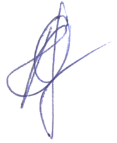 Разработчик рабочей программы учебной дисциплины:Разработчик рабочей программы учебной дисциплины:Разработчик рабочей программы учебной дисциплины:Разработчик рабочей программы учебной дисциплины:ДоцентР.В. Морозов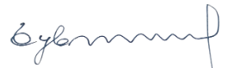 Р.В. МорозовР.В. МорозовЗаведующий кафедрой:Заведующий кафедрой:Заведующий кафедрой:Н.Н. ГубачевКод и наименование компетенцииКод и наименование индикаторадостижения компетенцииПланируемые результаты обучения по дисциплине УК-2. Способен определять круг задач в рамках поставленной цели и выбирать оптимальные способы их решения, исходя из действующих правовых норм, имеющихся ресурсов и ограниченийИД-УК-2.1. Анализ поставленной цели и определение круга задач в рамках поставленной цели, связей между ними и ожидаемых результатов их решения, анализ альтернативных вариантов для достижения намеченных результатов; использование нормативно-правовой документации в сфере профессиональной деятельности.Знать основы определения круга задач в рамках поставленной целии выбора оптимальных способов их решения, исходя из действующих правовых норм, имеющихся ресурсов и ограничений.Уметь применять основы определения круга задач в рамках поставленной цели и выбора оптимальных способов их решения, исходя из действующих правовых норм, имеющихся ресурсов и ограничений.Владеть навыками применения основ определения круга задач врамках поставленной цели и выбора оптимальных способов их решения, исходя из действующих правовых норм, имеющихся ресурсов и ограничении.УК-2. Способен определять круг задач в рамках поставленной цели и выбирать оптимальные способы их решения, исходя из действующих правовых норм, имеющихся ресурсов и ограниченийИД-УК-2.2. Оценка решения поставленных задач в зоне своей ответственности в соответствии с запланированными результатами контроля, корректировка способов решения профессиональных задачЗнать основы определения круга задач в рамках поставленной целии выбора оптимальных способов их решения, исходя из действующих правовых норм, имеющихся ресурсов и ограничений.Уметь применять основы определения круга задач в рамках поставленной цели и выбора оптимальных способов их решения, исходя из действующих правовых норм, имеющихся ресурсов и ограничений.Владеть навыками применения основ определения круга задач врамках поставленной цели и выбора оптимальных способов их решения, исходя из действующих правовых норм, имеющихся ресурсов и ограничении.УК-10. Способен принимать обоснованные экономические решения в различных областях жизнедеятельностиИД-УК-10.2 Применение методов личного экономического и финансового планирования для достижения текущих и долгосрочных финансовых целей, использование финансовых инструментов для управления личными финансами (личным бюджетом), контролирование собственных экономических и финансовых рисковЗнает методы личного экономического и финансового планирования для достижения текущих и долгосрочных финансовых целейУмеет использовать методы личного экономического и финансового планирования для достижения текущих и долгосрочных финансовых целей, уметь контролировать собственные экономические и финансовые рискиВладеть навыками использования финансовых инструментов для управления личными финансами (личным бюджетом), контролирования собственных экономических и финансовых рисков ОПК-1. Способен применять знания (на промежуточном уровне) экономической, организационной, управленческой, социологической и психологической теорий, российского законодательства в части работы с персоналом при решении профессиональных задачИД-ОПК-1.3. Организация использования знаний (на промежуточном уровне) экономической, организационной, управленческой, социологической и психологической теорий, российского законодательства в части работы с персоналом при решении профессиональных задачЗнать принципы формирования команды, процессы групповой динамики и порядок проведения аудита человеческих ресурсов в организациях.Умеет организовать групповую работу на основе знания принципов формирования команды и процессов групповой динамики, проводить аудит человеческих ресурсов.Владеть Навыками организации групповой работы на основе знания принципов формирования команды и процессов групповой динамики, навыками проведения аудита человеческих ресурсов.по очной форме обучения – 5з.е.180час.по очно-заочной форме обучения –з.е.час.по заочной форме обучения – з.е.час.Структура и объем дисциплиныСтруктура и объем дисциплиныСтруктура и объем дисциплиныСтруктура и объем дисциплиныСтруктура и объем дисциплиныСтруктура и объем дисциплиныСтруктура и объем дисциплиныСтруктура и объем дисциплиныСтруктура и объем дисциплиныСтруктура и объем дисциплиныОбъем дисциплины по семестрамформа промежуточной аттестациивсего, часКонтактная аудиторная работа, часКонтактная аудиторная работа, часКонтактная аудиторная работа, часКонтактная аудиторная работа, часСамостоятельная работа обучающегося, часСамостоятельная работа обучающегося, часСамостоятельная работа обучающегося, часОбъем дисциплины по семестрамформа промежуточной аттестациивсего, часлекции, часпрактические занятия, часлабораторные занятия, часпрактическая подготовка, часкурсовая работа/курсовой проектсамостоятельная работа обучающегося, часпромежуточная аттестация, час5 семестрЭкзамен180343476Всего:Экзамен180343476Структура и объем дисциплиныСтруктура и объем дисциплиныСтруктура и объем дисциплиныСтруктура и объем дисциплиныСтруктура и объем дисциплиныСтруктура и объем дисциплиныСтруктура и объем дисциплиныСтруктура и объем дисциплиныСтруктура и объем дисциплиныСтруктура и объем дисциплиныОбъем дисциплины по семестрамформа промежуточной аттестациивсего, часКонтактная аудиторная работа, часКонтактная аудиторная работа, часКонтактная аудиторная работа, часКонтактная аудиторная работа, часСамостоятельная работа обучающегося, часСамостоятельная работа обучающегося, часСамостоятельная работа обучающегося, часОбъем дисциплины по семестрамформа промежуточной аттестациивсего, часлекции, часпрактические занятия, часлабораторные занятия, часпрактическая подготовка, часкурсовая работа/курсовой проектсамостоятельная работа обучающегося, часпромежуточная аттестация, час1 семестрВсего:Структура и объем дисциплиныСтруктура и объем дисциплиныСтруктура и объем дисциплиныСтруктура и объем дисциплиныСтруктура и объем дисциплиныСтруктура и объем дисциплиныСтруктура и объем дисциплиныСтруктура и объем дисциплиныСтруктура и объем дисциплиныСтруктура и объем дисциплиныОбъем дисциплины по семестрамформа промежуточной аттестациивсего, часКонтактная аудиторная работа, часКонтактная аудиторная работа, часКонтактная аудиторная работа, часКонтактная аудиторная работа, часСамостоятельная работа обучающегося, часСамостоятельная работа обучающегося, часСамостоятельная работа обучающегося, часОбъем дисциплины по семестрамформа промежуточной аттестациивсего, часлекции, часпрактические занятия, часлабораторные занятия, часпрактическая подготовка, часкурсовая работа/курсовой проектсамостоятельная работа обучающегося, часпромежуточная аттестация, час1 курсустановочная сессиязимняя сессиялетняя сессияВсего:Планируемые (контролируемые) результаты освоения: код(ы) формируемой(ых) компетенции(й) и индикаторов достижения компетенцийНаименование разделов, тем;форма(ы) промежуточной аттестацииВиды учебной работыВиды учебной работыВиды учебной работыВиды учебной работыСамостоятельная работа, часВиды и формы контрольных мероприятий, обеспечивающие по совокупности текущий контроль успеваемости;формы промежуточного контроля успеваемостиПланируемые (контролируемые) результаты освоения: код(ы) формируемой(ых) компетенции(й) и индикаторов достижения компетенцийНаименование разделов, тем;форма(ы) промежуточной аттестацииКонтактная работаКонтактная работаКонтактная работаКонтактная работаСамостоятельная работа, часВиды и формы контрольных мероприятий, обеспечивающие по совокупности текущий контроль успеваемости;формы промежуточного контроля успеваемостиПланируемые (контролируемые) результаты освоения: код(ы) формируемой(ых) компетенции(й) и индикаторов достижения компетенцийНаименование разделов, тем;форма(ы) промежуточной аттестацииЛекции, часПрактические занятия, часЛабораторные работы/ индивидуальные занятия, часПрактическая подготовка, часСамостоятельная работа, часВиды и формы контрольных мероприятий, обеспечивающие по совокупности текущий контроль успеваемости;формы промежуточного контроля успеваемостиПятый семестрПятый семестрПятый семестрПятый семестрПятый семестрПятый семестрПятый семестрУК-2ИД-УК-2.1. ИД-УК-2.2. УК-10ИД-УК-10.2. ОПК-1ИД-ОПК-1.3I. Методологические аспекты социальногопрогнозированияхххх15УК-2ИД-УК-2.1. ИД-УК-2.2. УК-10ИД-УК-10.2. ОПК-1ИД-ОПК-1.3Тема 1.1. Сущность, объект и предметсоциального прогнозирования.4Формы текущего контроля по разделу I:1. Устный экспресс-опрос // Дискуссия на семинаре2. Круглый стол3. Сдача рефератовУК-2ИД-УК-2.1. ИД-УК-2.2. УК-10ИД-УК-10.2. ОПК-1ИД-ОПК-1.3Тема 1.2. Основные принципы и методический инструментарий социального прогнозирования. Программа прогнозного исследования социальных объектов.5Формы текущего контроля по разделу I:1. Устный экспресс-опрос // Дискуссия на семинаре2. Круглый стол3. Сдача рефератовУК-2ИД-УК-2.1. ИД-УК-2.2. УК-10ИД-УК-10.2. ОПК-1ИД-ОПК-1.3Тема 1.3. Методологические этапы прогнозирования всоциально-трудовой сфере.4Формы текущего контроля по разделу I:1. Устный экспресс-опрос // Дискуссия на семинаре2. Круглый стол3. Сдача рефератовУК-2ИД-УК-2.1. ИД-УК-2.2. УК-10ИД-УК-10.2. ОПК-1ИД-ОПК-1.3Практическое занятие № 1.14Формы текущего контроля по разделу I:1. Устный экспресс-опрос // Дискуссия на семинаре2. Круглый стол3. Сдача рефератовУК-2ИД-УК-2.1. ИД-УК-2.2. УК-10ИД-УК-10.2. ОПК-1ИД-ОПК-1.3Практическое занятие № 1.25Формы текущего контроля по разделу I:1. Устный экспресс-опрос // Дискуссия на семинаре2. Круглый стол3. Сдача рефератовУК-2ИД-УК-2.1. ИД-УК-2.2. УК-10ИД-УК-10.2. ОПК-1ИД-ОПК-1.3Практическое занятие № 1.34Формы текущего контроля по разделу I:1. Устный экспресс-опрос // Дискуссия на семинаре2. Круглый стол3. Сдача рефератовУК-2ИД-УК-2.1. ИД-УК-2.2. УК-10ИД-УК-10.2. ОПК-1ИД-ОПК-1.3II. Методологические аспекты социальногопланированияхххх15Формы текущего контроля по разделу II:УК-2ИД-УК-2.1. ИД-УК-2.2. УК-10ИД-УК-10.2. ОПК-1ИД-ОПК-1.3Тема 2.1. Планирование в социально-трудовой сфере. Формы и методы социального планирования. Ресурсы и резервы социального планирования.4х1. Устный экспресс-опрос // Дискуссия на семинаре2. Сдача рефератов3. ЭссеУК-2ИД-УК-2.1. ИД-УК-2.2. УК-10ИД-УК-10.2. ОПК-1ИД-ОПК-1.3Тема 2.2. Социальное планирование в управленииСоциальное планирование на общегосударственном уровне. Социальное планирование на региональном уровне.Социальное планирование на предприятиях.5х1. Устный экспресс-опрос // Дискуссия на семинаре2. Сдача рефератов3. ЭссеУК-2ИД-УК-2.1. ИД-УК-2.2. УК-10ИД-УК-10.2. ОПК-1ИД-ОПК-1.3Практическое занятие № 2.1 4х1. Устный экспресс-опрос // Дискуссия на семинаре2. Сдача рефератов3. ЭссеУК-2ИД-УК-2.1. ИД-УК-2.2. УК-10ИД-УК-10.2. ОПК-1ИД-ОПК-1.3Практическое занятие № 2.251. Устный экспресс-опрос // Дискуссия на семинаре2. Сдача рефератов3. ЭссеУК-2ИД-УК-2.1. ИД-УК-2.2. УК-10ИД-УК-10.2. ОПК-1ИД-ОПК-1.3III. Прогнозирование и планирование в управлении персоналомхххх15Формы текущего контроля по разделу III:УК-2ИД-УК-2.1. ИД-УК-2.2. УК-10ИД-УК-10.2. ОПК-1ИД-ОПК-1.3Тема 3.1. Прогнозное моделирование. Экстраполяция.41. Устный экспресс-опрос // Дискуссия на семинаре2. Сдача рефератов3. Контрольная работаУК-2ИД-УК-2.1. ИД-УК-2.2. УК-10ИД-УК-10.2. ОПК-1ИД-ОПК-1.3Тема 3.2. Практическое значение современных социальных технологий в сфере прогнозирования и планирования.41. Устный экспресс-опрос // Дискуссия на семинаре2. Сдача рефератов3. Контрольная работаУК-2ИД-УК-2.1. ИД-УК-2.2. УК-10ИД-УК-10.2. ОПК-1ИД-ОПК-1.3Тема 3.3. Рекомендации по результатам прогнозирования и планирования. Мониторинг результативности действий.41. Устный экспресс-опрос // Дискуссия на семинаре2. Сдача рефератов3. Контрольная работаУК-2ИД-УК-2.1. ИД-УК-2.2. УК-10ИД-УК-10.2. ОПК-1ИД-ОПК-1.3Практическое занятие № 3.141. Устный экспресс-опрос // Дискуссия на семинаре2. Сдача рефератов3. Контрольная работаУК-2ИД-УК-2.1. ИД-УК-2.2. УК-10ИД-УК-10.2. ОПК-1ИД-ОПК-1.3Практическое занятие № 3.241. Устный экспресс-опрос // Дискуссия на семинаре2. Сдача рефератов3. Контрольная работаУК-2ИД-УК-2.1. ИД-УК-2.2. УК-10ИД-УК-10.2. ОПК-1ИД-ОПК-1.3Практическое занятие № 3.341. Устный экспресс-опрос // Дискуссия на семинаре2. Сдача рефератов3. Контрольная работаВыполнение курсового проекта /курсовой работыхххх17Защита курсовой работыЗачетхххххЗачет с оценкойхххххЭкзаменхххх14Экзамен по билетам ИТОГО за пятый семестр343476ИТОГО за весь период343476Планируемые (контролируемые) результаты освоения: код(ы) формируемой(ых) компетенции(й) и индикаторов достижения компетенцийНаименование разделов, тем;виды самостоятельной работы обучающегося;форма(ы) промежуточной аттестацииВиды учебной работыВиды учебной работыВиды учебной работыВиды учебной работыВиды учебной работыВиды учебной работыВиды учебной работыСамостоятельная работа, часСамостоятельная работа, часВиды и формы контрольных мероприятий, обеспечивающие по совокупности текущий контроль успеваемости, включая контроль самостоятельной работы обучающегося;формы промежуточного контроля успеваемостиПланируемые (контролируемые) результаты освоения: код(ы) формируемой(ых) компетенции(й) и индикаторов достижения компетенцийНаименование разделов, тем;виды самостоятельной работы обучающегося;форма(ы) промежуточной аттестацииКонтактная работаКонтактная работаКонтактная работаКонтактная работаКонтактная работаКонтактная работаКонтактная работаСамостоятельная работа, часСамостоятельная работа, часВиды и формы контрольных мероприятий, обеспечивающие по совокупности текущий контроль успеваемости, включая контроль самостоятельной работы обучающегося;формы промежуточного контроля успеваемостиПланируемые (контролируемые) результаты освоения: код(ы) формируемой(ых) компетенции(й) и индикаторов достижения компетенцийНаименование разделов, тем;виды самостоятельной работы обучающегося;форма(ы) промежуточной аттестацииЛекции, часПрактические занятия, часПрактические занятия, часЛабораторные работы, часЛабораторные работы, часПрактическая подготовка, часПрактическая подготовка, часСамостоятельная работа, часСамостоятельная работа, часВиды и формы контрольных мероприятий, обеспечивающие по совокупности текущий контроль успеваемости, включая контроль самостоятельной работы обучающегося;формы промежуточного контроля успеваемостиПервый семестрПервый семестрПервый семестрПервый семестрПервый семестрПервый семестрПервый семестрПервый семестрПервый семестрПервый семестрПервый семестрПланируемые (контролируемые) результаты освоения: код(ы) формируемой(ых) компетенции(й) и индикаторов достижения компетенцийНаименование разделов, тем;виды самостоятельной работы обучающегося;форма(ы) промежуточной аттестацииВиды учебной работыВиды учебной работыВиды учебной работыВиды учебной работыВиды учебной работыВиды учебной работыВиды учебной работыСамостоятельная работа, часСамостоятельная работа, часВиды и формы контрольных мероприятий, обеспечивающие по совокупности текущий контроль успеваемости, включая контроль самостоятельной работы обучающегося;формы промежуточного контроля успеваемостиПланируемые (контролируемые) результаты освоения: код(ы) формируемой(ых) компетенции(й) и индикаторов достижения компетенцийНаименование разделов, тем;виды самостоятельной работы обучающегося;форма(ы) промежуточной аттестацииКонтактная работаКонтактная работаКонтактная работаКонтактная работаКонтактная работаКонтактная работаКонтактная работаСамостоятельная работа, часСамостоятельная работа, часВиды и формы контрольных мероприятий, обеспечивающие по совокупности текущий контроль успеваемости, включая контроль самостоятельной работы обучающегося;формы промежуточного контроля успеваемостиПланируемые (контролируемые) результаты освоения: код(ы) формируемой(ых) компетенции(й) и индикаторов достижения компетенцийНаименование разделов, тем;виды самостоятельной работы обучающегося;форма(ы) промежуточной аттестацииЛекции, часПрактические занятия, часПрактические занятия, часЛабораторные работы, часЛабораторные работы, часПрактическая подготовка, часПрактическая подготовка, часСамостоятельная работа, часСамостоятельная работа, часВиды и формы контрольных мероприятий, обеспечивающие по совокупности текущий контроль успеваемости, включая контроль самостоятельной работы обучающегося;формы промежуточного контроля успеваемостиПервый семестрПервый семестрПервый семестрПервый семестрПервый семестрПервый семестрПервый семестрПервый семестрПервый семестрПервый семестрПервый семестр№ ппНаименование раздела и темы дисциплиныСодержание раздела (темы)Раздел IМетодологические аспекты социального прогнозированияМетодологические аспекты социального прогнозированияТема 1.1Сущность, объект и предмет социального прогнозирования.Объект и предмет социального прогнозирования. Роль прогнозирования в принятии управленческих решений. Основные понятия прогнозирования. Классификация. Тема 1.2Основные принципы и методический инструментарий социального прогнозирования. Программа прогнозного исследования социальных объектов.Философия социального прогнозирования и проектирования. Суть феномена прогнозирования в социальной сфере. Разделы планирования в социальной сфере. Показатели прогнозирования. Функции прогнозирования социальной сферы. Составление программы исследования (предпрогнозная ориентация). Тема 1.3Методологические этапы прогнозирования всоциально-трудовой сфере.Методология социального прогнозирования.Методы прогнозирования (экспертные оценки, аналогии, математические методы) Раздел II Методологические аспекты социального планирования Методологические аспекты социального планированияТема 2.1Планирование в социально -трудовой сфере. Формы и методы социального планирования. Ресурсы и резервы социального планирования.Сущность и цели кадрового планирования в организации. Финансовое планирование и прогнозировании. Структура планов социального развития производственных организаций. Адресное, индикативное, планированием с помощью косвенных (экономических и социальных) рычагов. Балансовые. Аналитические и д.р. методы. Тема 2.2Социальное планирование в управлении. Социальное планирование на общегосударственном уровне. Социальное планирование на региональном уровне.Социальное планирование на предприятиях.Уровни социального планирования. Понятие, сущность и виды общегосударственного планирования.Специфика социально-экономического прогнозирования и планирования на региональном уровне. Основы планирования социального развития предприятия. Характеристика плана социального развития предприятия.Служба социального развития, ее состав и функции.Социологическое исследование и этапы его проведения.Раздел IIIПрогнозирование и планирование в управлении персоналомПрогнозирование и планирование в управлении персоналомТема 3.1Прогнозное моделирование. Экстраполяция.Классификация методов и моделей прогнозирования. Прогнозная аналитика как инструмент повышения эффективности. Сущность и методы экстраполяции. Тема 3.2Практическое значение современных социальных технологий в сфере прогнозирования и планирования.Анализ реализации на практике различных социальных моделей, прогнозов, построенных с помощью современнейших технологий и научных разработок в данной области. Этапы разработки и реализации управленческого решения.Тема 3.3Рекомендации по результатам прогнозирования и планирования. Мониторинг результативности действий.Отечественный и зарубежный опыт прогнозирования и планирования. Мониторинг и оценка деятельности структурного подразделения организации. Роль и оценка персонала. № ппНаименование раздела /темы дисциплины/модуля, выносимые на самостоятельное изучениеЗадания для самостоятельной работыВиды и формы контрольных мероприятий(учитываются при проведении текущего контроля)Трудоемкость, часРаздел I Методологические аспекты социального прогнозирования планировании работы. Методологические аспекты социального прогнозирования планировании работы.Тема 1.1Экономические основы прогнозированияПодковка конспекта. Подготовка реферата или презентации.Устное собеседование по результатам выполненной работы.5Тема 1.2Информационное обеспечениепрогнозирования и планированияПодковка конспекта. Подготовка реферата или презентации.Устное собеседование по результатам выполненной работы.5Тема 1.3Прогнозирование и планированиев условиях неопределенностиПодковка конспекта. Подготовка реферата или презентации.Устное собеседование по результатам выполненной работы.5Раздел IIМетодологические аспекты социального планированияМетодологические аспекты социального планированияМетодологические аспекты социального планированияМетодологические аспекты социального планированияТема 2.1Стратегические планирование. Прогнозирование рынка сбыта продукции предприятия.Подковка конспекта. Подготовка реферата или презентации.Устное собеседование по результатам выполненной работы.Контрольвыполненных работ в текущей аттестации8Тема 2.2Планирование сбыта, цен, издержеки ресурсного обеспечения производства.Разработка бизнес-планов. Подковка конспекта. Подготовка реферата или презентации.Устное собеседование по результатам выполненной работы.Контрольвыполненных работ в текущей аттестации7Раздел IIIПрогнозирование и планирование в управлении персоналомПрогнозирование и планирование в управлении персоналомПрогнозирование и планирование в управлении персоналомПрогнозирование и планирование в управлении персоналомТема 3.1Прогнозирование и регулирование развития производственной инфраструктуры и промышленная политикаПодковка конспекта. Подготовка реферата или презентации.Устное собеседование по результатам выполненной работы.5Тема 3.2Прогнозирование и регулированиерегионального экономического развитияПодковка конспекта. Подготовка реферата или презентации.Устное собеседование по результатам выполненной работы.5Тема 3.3Регулирование внешнеэкономических связейПодковка конспекта. Подготовка реферата или презентации.Устное собеседование по результатам выполненной работы.5Уровни сформированности компетенции(-й)Итоговое количество балловв 100-балльной системепо результатам текущей и промежуточной аттестацииОценка в пятибалльной системепо результатам текущей и промежуточной аттестацииПоказатели уровня сформированности Показатели уровня сформированности Показатели уровня сформированности Уровни сформированности компетенции(-й)Итоговое количество балловв 100-балльной системепо результатам текущей и промежуточной аттестацииОценка в пятибалльной системепо результатам текущей и промежуточной аттестацииуниверсальной(-ых) компетенции(-й)общепрофессиональной(-ых) компетенцийпрофессиональной(-ых)компетенции(-й)Уровни сформированности компетенции(-й)Итоговое количество балловв 100-балльной системепо результатам текущей и промежуточной аттестацииОценка в пятибалльной системепо результатам текущей и промежуточной аттестацииУК-2ИД-УК-2.1. ИД-УК-2.2. УК-10ИД-УК-10.2. ОПК-1ИД-ОПК-1.3Высокий85 – 100отлично/зачтено (отлично)/зачтеноОбучающийся: знает принципы и методы декомпозиции задач, действующие правовые нормы. Принципы и методы анализа имеющихся ресурсов и ограничений.умеет определять круг задач в рамках поставленной цели, исходя из действующих правовых норм, имеющихся ресурсов и ограничений. Выбирать оптимальные способы решения задач, исходя из действующих правовых норм, имеющихся ресурсов и ограничений.владеет практическими навыками определения круга задач в рамках поставленной цели, исходя из действующих правовых норм, имеющихся ресурсов и ограничений. Практическими навыками выбора оптимальных способов решения задач, исходя из действующих правовых норм, имеющихся ресурсов и ограничений.дан полный, развернутый ответ на поставленный вопрос, показана совокупность осознанных знаний об объекте, доказательно раскрыты основные положения темы; в ответе прослеживается четкая структура, логическая последовательность, отражающая сущность раскрываемых понятий, теорий, явлений. Знание об объекте демонстрируется на фоне понимания его в системе данной науки и междисциплинарных связей. Ответ изложен литературным языком в терминах науки, показана способность быстро реагировать на уточняющие вопросы.Обучающийся: демонстрирует системные теоретические знания, владеет терминологией, делает аргументированные выводы и обобщения, приводит примеры, показывает свободное владение материалом и способность быстро реагировать на уточняющие вопросы, аргументировано обосновывает результаты исследования.Повышенный65 – 84хорошо/зачтено (хорошо)/зачтеноОбучающийся: знает принципы и методы анализа имеющихся ресурсов и ограничений.умеет выбирать оптимальные способы решения задач, исходя из действующих правовых норм, имеющихся ресурсов и ограничений.владеет практическими навыками выбора оптимальных способов решения задач, исходя из действующих правовых норм, имеющихся ресурсов и ограничений.дан полный, развернутый ответ на поставленный вопрос, показано умение выделить существенные и несущественные признаки, причинно-следственные связи. Ответ четко структурирован, логичен, изложен в терминах науки. Однако допущены незначительные ошибки или недочеты, исправленные бакалавром с помощью «наводящих» вопросов.Обучающийся: демонстрирует прочные теоретические знания, владеет терминологией, делает аргументированные выводы и обобщения, приводит примеры, показывает свободное владение материалом, но при этом делает несущественные ошибки, которые быстро исправляет самостоятельно, обосновывает результаты исследования.базовый41 – 64удовлетворительно/зачтено (удовлетворительно)/зачтеноОбучающийся:знает принципы и методы декомпозиции задач, действующие правовые нормы.уметь определять круг задач в рамках поставленной цели, исходя из действующих правовых норм, имеющихся ресурсов и ограничений.владеет практическими навыками определения круга задач в рамках поставленной цели, исходя из действующих правовых норм, имеющихся ресурсов и ограничений.дан неполный ответ, логика и последовательность изложения имеют существенные нарушения. Допущены грубые ошибки при определении сущности раскрываемых понятий, теорий, явлений, вследствие непонимания бакалавром их существенных и несущественных признаков и связей. В ответе отсутствуют выводы. Умение раскрыть конкретные проявления обобщенных знаний не показано. Речевое оформление требует поправок, коррекции.Обучающийся: демонстрирует неглубокие теоретические знания, проявляет слабо сформированные навыки анализа явлений и процессов, недостаточное умение делать аргументированные выводы и приводить примеры, оказывает не достаточно свободное владение материалом, терминологией, логичностью и последовательностью изложения, делает ошибки, которые может исправить только после уточняющих вопросов, обосновывает результаты исследования на недостаточном уровне.низкий0 – 40неудовлетворительно/не зачтеноОбучающийся:демонстрирует фрагментарные знания теоретического и практического материал, допускает грубые ошибки при его изложении на занятиях и в ходе промежуточной аттестации;ответ отражает отсутствие знаний на базовом уровне теоретического и практического материала в объеме, необходимом для дальнейшей учебы.Обучающийся:демонстрирует фрагментарные знания теоретического и практического материал, допускает грубые ошибки при его изложении на занятиях и в ходе промежуточной аттестации;ответ отражает отсутствие знаний на базовом уровне теоретического и практического материала в объеме, необходимом для дальнейшей учебы.Обучающийся:демонстрирует фрагментарные знания теоретического и практического материал, допускает грубые ошибки при его изложении на занятиях и в ходе промежуточной аттестации;ответ отражает отсутствие знаний на базовом уровне теоретического и практического материала в объеме, необходимом для дальнейшей учебы.№ ппФормы текущего контроляПримеры типовых заданий1Реферат по разделу «Методологические аспекты социального прогнозирования»Темы рефератов: Бизнес-планирование - один из видов внутрифирменного планирования.Инструменты и методы планирования.Прогнозирование демографического развития.2Реферат по разделу «Методологические аспекты социального планирования»Темы рефератов: Виды планов. Классификация планов. Временные рамки и уровни планирования.Методология прогнозирования и планированияПрогнозирование и планирование инвестиций.3Реферат по разделу «Прогнозирование и планирование в управлении персоналом»Темы рефератов: Главные задачи и виды отраслевого прогнозирования. Факторы, учитываемые при разработке отраслевых прогнозов.Организация прогнозирования и планирования.Региональное прогнозирование.4Экспресс-опрос по разделу «Методологические аспекты социального прогнозирования»Вопросы: Что является объектом исследования в социальном прогнозировании?Какие Вы знаете важнейшие частные предметы конкретных социальных прогностических исследований?Каковы цель и задачи прогностического исследования?5Экспресс-опрос по разделу «Методологические аспекты социального планирования»Вопросы: Назовите уровни социального планирования? Назовите методы и формы социального планирования? Цели, функции и принципы бизнес-планирования6Экспресс-опрос по разделу «Прогнозирование и планирование в управлении персоналом»Вопросы: Экстраполяция и другие методы в прогнозировании?Каковы роль и значение предплановых разработок в процессе управления организацией?Перечислите основные принципы и условия надежности социального прогнозирования.7Круглый стол по разделу «Методологические аспекты социального прогнозирования»Темы: Бизнес-планирование в предпринимательской деятельностиПерспективы развития социальных служб как эффективных форм социальной работы с разными категориями населения.Социальное прогнозирование в решении социальных проблем современного общества.8Эссе по разделу «Методологические аспекты социального планирования»Темы эссе: Перспективы развития социальных служб как эффективных форм социальной работы с разными категориями населения.Прогнозирование социального развития и уровня жизни населения в РФ. Социальное прогнозирование в сфере СМИ (Интернета, телевидения, прессы и пр.).9Контрольная работа по разделу «Прогнозирование и планирование в управлении персоналом»Вариант 1 Предвидение. Интуиция. Соотношение с прогнозированием.Социальное прогнозирование как метод научного познания: понятие, цели, циклыМетоды прогнозирования.Вариант 2 Сущность прогноза и прогностической деятельности.Прогностическая деятельность и прогностические способности человека.Методологические принципы социального прогнозирования.Наименование оценочного средства (контрольно-оценочного мероприятия)Критерии оцениванияШкалы оцениванияШкалы оцениванияНаименование оценочного средства (контрольно-оценочного мероприятия)Критерии оценивания100-балльная системаПятибалльная системаЭкспресс-опрос //ДискуссияДан полный, развернутый ответ на поставленный вопрос (вопросы), показана совокупность осознанных	знаний об объекте, проявляющаяся в свободном оперировании понятиями, умении выделить существенные и несущественные его признаки, причинно-следственные связи. Обучающийся демонстрирует глубокие и прочные знания материала по заданным вопросам, исчерпывающе и последовательно, грамотно и логически стройно его излагает24 -30 баллов5Экспресс-опрос //ДискуссияДан полный, развернутый ответ на поставленный вопрос (вопросы), показана совокупность осознанных знаний об объекте, доказательно раскрыты основные положения дисциплины; в ответе прослеживается четкая структура, логическая последовательность, отражающая сущность раскрываемых понятий, теорий, явлений. Обучающийся твердо знает материал по заданным вопросам, грамотно и последовательно его излагает, но допускает несущественные неточности в определениях.12 – 23 баллов4Экспресс-опрос //ДискуссияДан полный, но недостаточно последовательный ответ на поставленный вопрос (вопросы), но при этом показано умение выделить существенные и несущественные признаки и причинно-следственные связи. Ответ логичен и изложен в терминах науки. Обучающийся владеет знаниями только по основному материалу, но не знает отдельных деталей и особенностей, допускает неточности и испытывает затруднения с формулировкой определений.9 – 11 баллов	4/3	4Экспресс-опрос //ДискуссияДан недостаточно полный и недостаточно развернутый ответ. Логика и последовательность изложения имеют нарушения. Допущены ошибки в раскрытии понятий, употреблении терминов. Обучающийся не способен самостоятельно выделить существенные и несущественные признаки и причинно-следственные связи. Обучающийся способен конкретизировать обобщенные знания только с помощью преподавателя. Обучающийся обладает фрагментарными знаниями по теме, слабо владеет понятийным аппаратом, нарушает последовательность в изложении материала.6-8 баллов3Экспресс-опрос //ДискуссияДан неполный ответ, представляющий собой разрозненные знания по теме вопроса с существенными ошибками в определениях. Присутствуют фрагментарность, нелогичность изложения. Обучающийся не осознает связь данного понятия, теории, явления с другими объектами дисциплины. Отсутствуют выводы, конкретизация и доказательность изложения. Речь неграмотная. Дополнительные и уточняющие вопросы преподавателя не приводят к коррекции ответа обучающегося не только на поставленный вопрос, но и на другие вопросы темы.0-5 баллов2Круглый столСтудент демонстрирует полное понимание проблемы, владеет разносторонними навыками и приемами выполнения практических заданий. Все требования, предъявляемые к заданию, выполнены. Содержание глубокое и всестороннее. Работа целостна, использован творческий подход.85 – 100 баллов5Круглый столСтудент демонстрирует значительное понимание проблемы, правильно применяет теоретические положения при решении практических вопросов и задач, владеет необходимыми навыками решения практических задач. Все требования, предъявляемые к заданию, выполнены. В основном, работа ясная и целостная.64 - 84 баллов4Круглый столСтудент демонстрирует частичное понимание проблемы, имеет знания только основного материала, но не усвоил его деталей.  Многие требования, предъявляемые к заданию, не выполнены. Частично присутствует интеграция элементов в целое, но работа неоригинальна, и/или незакончена. 41-63 баллов3Круглый столСтудент демонстрирует непонимание проблемы. Не может сформулировать свою точку зрения, апеллировать теорией и /или ответить на вопросы. 0-40 баллов2Круглый столНе принимал участия в коллоквиуме.	0 балловКонтрольная работаМатериал раскрыт полностью, изложен логично, без существенных ошибок, выводы доказательны и опираются на теоретические знания24 -30 баллов5Контрольная работаОсновные положения раскрыты, но в изложении имеются незначительные ошибки выводы доказательны, но содержат отдельные неточности12 – 23 баллов4Контрольная работаИзложение материала не систематизированное, выводы недостаточно доказательны, аргументация слабая.6 – 11 баллов3Контрольная работаНе раскрыто основное содержание материала, обнаружено не знание основных положений темы.  Не сформированы компетенции, умения и навыки. 0-5 баллов2РефератОценка 5 ставится, если выполнены все требования к написанию и защите реферата: обозначена проблема и обоснована её актуальность, сделан краткий анализ различных точек зрения на рассматриваемую проблему и логично изложена собственная позиция, сформулированы выводы, тема раскрыта полностью, выдержан объём, соблюдены требования к внешнему оформлению, даны правильные ответы на дополнительные вопросы.24 -30 баллов5РефератОценка 4 – основные требования к реферату и его защите выполнены, но при этом допущены недочёты. В частности, имеются неточности в изложении материала; отсутствует логическая последовательность в суждениях; не выдержан объём реферата; имеются упущения в оформлении; на дополнительные вопросы при защите даны неполные ответы.12 – 23 баллов4РефератОценка 3 – имеются существенные отступления от требований к реферированию. В частности: тема освещена лишь частично; допущены фактические ошибки в содержании реферата или при ответе на дополнительные вопросы; во время защиты отсутствует вывод.6 – 11 баллов3РефератОценка 2 – тема реферата не раскрыта, обнаруживается существенное непонимание проблемы либо реферат студентом не представлен.0-5 баллов2ЭссеЧетко сформулировано понимание проблемы и ясно выражено отношение к ней автора. Проблема раскрыта на теоретическом (в связях и с обоснованиями) и бытовом уровнях, с корректным использованием или без использования обществоведческих понятий в контексте ответа. Логически соединены в единое повествование термины, понятия, теоретические обобщения, относящиеся к раскрываемой проблеме. Представлена четкая аргументация, доказывающая позицию автора (в виде исторических фактов, современных социальных процессов, конкретных случаев из жизни автора и его близких, статистических данных и т. п.).24 -30 баллов5ЭссеС неточностями представлена собственная точка зрения (позиция, отношение) при раскрытии проблемы. Проблема раскрыта на теоретическом уровне с неточностями в использовании обществоведческих терминов и понятий в контексте ответа. Дана аргументация своего мнения со слабой опорой на факты общественной жизни или личный социальный опыт.12 – 23 баллов4ЭссеРасплывчато представлена собственная точка зрения (позиция, отношение) при раскрытии проблемы. Проблема раскрыта с некорректным использованием обществоведческих терминов и понятий в контексте ответа (теоретические связи и обоснования не присутствуют или явно не прослеживаются). Слабо аргументировано собственное мнение с минимальной опорой на факты общественной жизни, личный социальный опыт или её отсутствие.6 – 11 баллов3ЭссеНе прослеживается собственная точка зрения (позиция, отношение) прираскрытии проблемы. Проблема раскрыта слабо, без использования обществоведческих терминов. Не аргументировано собственное мнение.Эссе не предоставлено.0-5 баллов2Форма промежуточной аттестацииТиповые контрольные задания и иные материалыдля проведения промежуточной аттестации:Экзамен в устной форме по билетамБилет 1 Социальное прогнозирование как метод научного познания: понятие, цели, циклы.Методы прогнозирования.Билет 2Виды и типы прогнозов.Недостатки социального прогнозирования. Понятие об эффективности прогнозирования.Форма промежуточной аттестацииКритерии оцениванияШкалы оцениванияШкалы оцениванияНаименование оценочного средстваКритерии оценивания100-балльная системаПятибалльная системаЭкзамен: в устной форме по билетамОбучающийся:демонстрирует знания, отличающиеся глубиной и содержательностью, дает полный исчерпывающий ответ, как на основные вопросы билета, так и на дополнительные;свободно владеет научными понятиями, ведет диалог и вступает в научную дискуссию;способен к интеграции знаний по определенной теме, структурированию ответа, к анализу положений существующих теорий, научных школ, направлений по вопросу билета;логично и доказательно раскрывает проблему, предложенную в билете;свободно выполняет практические задания повышенной сложности, предусмотренные программой, демонстрирует системную работу с основной и дополнительной литературой. Ответ не содержит фактических ошибок и характеризуется глубиной, полнотой, уверенностью суждений, иллюстрируется примерами, в том числе из собственной практики.24 -30 баллов5Экзамен: в устной форме по билетамОбучающийся:показывает достаточное знание учебного материала, но допускает несущественные фактические ошибки, которые способен исправить самостоятельно, благодаря наводящему вопросу;недостаточно раскрыта проблема по одному из вопросов билета;недостаточно логично построено изложение вопроса;успешно выполняет предусмотренные в программе практические задания средней сложности, активно работает с основной литературой,демонстрирует, в целом, системный подход к решению практических задач, к самостоятельному пополнению и обновлению знаний в ходе дальнейшей учебной работы и профессиональной деятельности. В ответе раскрыто, в основном, содержание билета, имеются неточности при ответе на дополнительные вопросы.12 – 23 баллов4Обучающийся:показывает знания фрагментарного характера, которые отличаются поверхностностью и малой содержательностью, допускает фактические грубые ошибки;не может обосновать закономерности и принципы, объяснить факты, нарушена логика изложения, отсутствует осмысленность представляемого материала, представления о межпредметных связях слабые;справляется с выполнением практических заданий, предусмотренных программой, знаком с основной литературой, рекомендованной программой, допускает погрешности и ошибки при теоретических ответах и в ходе практической работы. Содержание билета раскрыто слабо, имеются неточности при ответе на основные и дополнительные вопросы билета, ответ носит репродуктивный характер. Неуверенно, с большими затруднениями решает практические задачи или не справляется с ними самостоятельно.6 – 11 баллов3Обучающийся, обнаруживает существенные пробелы в знаниях основного учебного материала, допускает принципиальные ошибки в выполнении предусмотренных программой практических заданий. На большую часть дополнительных вопросов по содержанию экзамена затрудняется дать ответ или не дает верных ответов.0 – 5 баллов2Форма промежуточной аттестацииКритерии оцениванияШкалы оцениванияШкалы оцениванияФорма промежуточной аттестацииКритерии оценивания100-балльная системаПятибалльная системазащита курсовой работыработа выполнена самостоятельно, носит творческий характер, возможно содержание элементов научной новизны;собран, обобщен и проанализирован достаточный объем литературных источников;при написании и защите работы продемонстрированы: высокий уровень сформированности универсальных, общепрофкессиональных и профессиональных компетенций, теоретические знания и наличие практических навыков;работа правильно оформлена и своевременно представлена на кафедру, полностью соответствует требованиям, предъявляемым к содержанию и оформлению курсовых работ;на защите освещены все вопросы исследования, ответы на вопросы профессиональные, грамотные, исчерпывающие, результаты исследования подкреплены статистическими критериями.24 -30 баллов5защита курсовой работытема работы раскрыта, однако выводы и рекомендации не всегда оригинальны и / или не имеют практической значимости, есть неточности при освещении отдельных вопросов темы;собран, обобщен и проанализирован необходимый объем профессиональной литературы, но не по всем аспектам исследуемой темы сделаны выводы и обоснованы практические рекомендации;при написании и защите работы продемонстрирован: средний уровень сформированности универсальных, общепрофессиональных и профессиональных компетенций, наличие теоретических знаний и достаточных практических навыков;работа своевременно представлена на кафедру, есть отдельные недостатки в ее оформлении.в процессе защиты работы были даны неполные ответы на вопросы;12 – 23 баллов4защита курсовой работытема работы раскрыта частично, но в основном правильно, допущено поверхностное изложение отдельных вопросов темы;в работе недостаточно полно была использована профессиональная литература, выводы и практические рекомендации не отражали в достаточной степени содержание работы;при написании и защите работы продемонстрирован удовлетворительный уровень сформированности универсальных, общепрофессиональных и профессиональных компетенций, поверхностный уровень теоретических знаний и практических навыков;работа своевременно представлена на кафедру, однако не в полном объеме по содержанию и / или оформлению соответствует предъявляемым требованиям;в процессе защиты недостаточно полно изложены основные положения работы, ответы на вопросы даны неполные;6 – 11 баллов3защита курсовой работысодержание работы не раскрывает тему, вопросы изложены бессистемно и поверхностно, нет анализа практического материала, основные положения и рекомендации не имеют обоснования;работа не оригинальна, основана на компиляции публикаций по теме;при написании и защите работы продемонстрирован неудовлетворительный уровень сформированности универсальных, общепрофессиональных и профессиональных компетенций;работа несвоевременно представлена на кафедру, не в полном объеме по содержанию и оформлению соответствует предъявляемым требованиям;на защите показаны поверхностные знания по исследуемой теме, отсутствие представлений об актуальных проблемах по теме работы, даны неверные ответы на вопросы.0 – 5 баллов2Форма контроля100-балльная система Пятибалльная системаТекущий контроль:  - экспресс-опрос0 - 5 баллов2 – 5 - круглый стол (раздел 1)0 - 15 баллов2 – 5  - участие в дискуссии на семинаре0 - 10 баллов2 – 5  - контрольная работа (раздел 3)0 - 20 баллов2 – 5  - эссе (раздел 2)0 - 20 баллов2 – 5 Промежуточная аттестация (круглый стол)0 - 30 балловотличнохорошоудовлетворительнонеудовлетворительноИтого за семестр – экзамен 0 - 100 балловотличнохорошоудовлетворительнонеудовлетворительно100-балльная системапятибалльная системапятибалльная система100-балльная системазачет с оценкой/экзамензачет85 – 100 балловотличнозачтено (отлично)зачтено65 – 84 балловхорошозачтено (хорошо)зачтено41 – 64 балловудовлетворительнозачтено (удовлетворительно)зачтено0 – 40 балловнеудовлетворительноне зачтеноНаименование учебных аудиторий, лабораторий, мастерских, библиотек, спортзалов, помещений для хранения и профилактического обслуживания учебного оборудования и т.п.Оснащенность учебных аудиторий, лабораторий, мастерских, библиотек, спортивных залов, помещений для хранения и профилактического обслуживания учебного оборудования и т.п.119071, г. Москва, Малый Калужский переулок, дом 2, строение 1119071, г. Москва, Малый Калужский переулок, дом 2, строение 1аудитории для проведения занятий лекционного типакомплект учебной мебели, технические средства обучения, служащие для представления учебной информации большой аудитории: ноутбук;проектор.аудитории для проведения занятий семинарского типа, групповых и индивидуальных консультаций, текущего контроля и промежуточной аттестациикомплект учебной мебели, технические средства обучения, служащие для представления учебной информации большой аудитории: ноутбук,проектор.аудитории для проведения занятий по практической подготовке, групповых и индивидуальных консультацийкомплект учебной мебели, технические средства обучения, служащие для представления учебной информации большой аудитории: 5 персональных компьютеров, принтеры; специализированное оборудование: плоттер, термопресс, манекены, принтер текстильный, стенды с образцами.Помещения для самостоятельной работы обучающихсяОснащенность помещений для самостоятельной работы обучающихсячитальный зал библиотеки:компьютерная техника;
подключение к сети «Интернет»Необходимое оборудованиеПараметрыТехнические требованияПерсональный компьютер/ ноутбук/планшет,камера,микрофон, динамики, доступ в сеть ИнтернетВеб-браузерВерсия программного обеспечения не ниже: Chrome 72, Opera 59, Firefox 66, Edge 79, Яндекс.Браузер 19.3Персональный компьютер/ ноутбук/планшет,камера,микрофон, динамики, доступ в сеть ИнтернетОперационная системаВерсия программного обеспечения не ниже: Windows 7, macOS 10.12 «Sierra», LinuxПерсональный компьютер/ ноутбук/планшет,камера,микрофон, динамики, доступ в сеть ИнтернетВеб-камера640х480, 15 кадров/сПерсональный компьютер/ ноутбук/планшет,камера,микрофон, динамики, доступ в сеть ИнтернетМикрофонлюбойПерсональный компьютер/ ноутбук/планшет,камера,микрофон, динамики, доступ в сеть ИнтернетДинамики (колонки или наушники)любыеПерсональный компьютер/ ноутбук/планшет,камера,микрофон, динамики, доступ в сеть ИнтернетСеть (интернет)Постоянная скорость не менее 192 кБит/с№ п/пАвтор(ы)Наименование изданияВид издания (учебник, УП, МП и др.)ИздательствоГодизданияАдрес сайта ЭБСили электронного ресурса (заполняется для изданий в электронном виде)Количество экземпляров в библиотеке Университета10.1 Основная литература, в том числе электронные издания10.1 Основная литература, в том числе электронные издания10.1 Основная литература, в том числе электронные издания10.1 Основная литература, в том числе электронные издания10.1 Основная литература, в том числе электронные издания10.1 Основная литература, в том числе электронные издания10.1 Основная литература, в том числе электронные издания10.1 Основная литература, в том числе электронные издания1Стегний В. Н., Тимофеева Г. А.Прогнозирование и планированиеУчебник для вузовГриф УМО ВО2021https://urait.ru/book/prognozirovanie-i-planirovanie-4775372ОзнакомитьсяКомаров С. И., Рассказова А. А.Прогнозирование и планирование использования земельных ресурсов и объектов недвижимостиУчебник для вузовГриф УМО ВО2021https://urait.ru/book/prognozirovanie-i-planirovanie-ispolzovaniya-zemelnyh-resursov-i-obektov-nedvizhimosti-4551353Сергеев А. А.Бизнес-планирование Учебник для вузовГриф УМО ВО2021https://urait.ru/book/biznes-planirovanie-4703764Светуньков И.С, Светуньков С.Г.Методы социально-экономического прогнозирования в 2 т.Учебник и практикумМ. : Издательство Юрайт 2018https://biblio-online.ru/viewer/metody-socialno-ekonomicheskogo-prognozirovaniya-v-2-t10.2 Дополнительная литература, в том числе электронные издания 10.2 Дополнительная литература, в том числе электронные издания 10.2 Дополнительная литература, в том числе электронные издания 10.2 Дополнительная литература, в том числе электронные издания 10.2 Дополнительная литература, в том числе электронные издания 10.2 Дополнительная литература, в том числе электронные издания 10.2 Дополнительная литература, в том числе электронные издания 10.2 Дополнительная литература, в том числе электронные издания 1Антохонова И.В. Методы прогнозирования социально-экономических процессовУчебное пособиеМ. : Издательство Юрайт2018https://biblio-online.ru/viewer/metody-prognozirovaniya-socialno-ekonomicheskih-processov-4441262Бабич Т.Н., Козьева И.А., Вертакова Ю.В., Кузьбожев Э.Н.Прогнозирование и планирование в условиях рынкаУчебное пособиеМ. : ИНФРА-М2017http://znanium.com/catalog/product/8511943Стельмашонок Е.В. Моделирование процессов и системУчебник и практикумМ. : Издательство Юрайт2018https://biblio-online.ru/viewer/modelirovanie-processov-i-sistem-4336234Солодянкина О.В. Прогнозирование, проектирование и моделирование в социальной работеУчебник и практикумМ. : Издательство Юрайт2018https://biblio-online.ru/viewer/prognozirovanie-proektirovanie-i-modelirovanie-v-socialnoy-rabote-43715210.3 Методические материалы (указания, рекомендации по освоению дисциплины (модуля) авторов РГУ им. А. Н. Косыгина)10.3 Методические материалы (указания, рекомендации по освоению дисциплины (модуля) авторов РГУ им. А. Н. Косыгина)10.3 Методические материалы (указания, рекомендации по освоению дисциплины (модуля) авторов РГУ им. А. Н. Косыгина)10.3 Методические материалы (указания, рекомендации по освоению дисциплины (модуля) авторов РГУ им. А. Н. Косыгина)10.3 Методические материалы (указания, рекомендации по освоению дисциплины (модуля) авторов РГУ им. А. Н. Косыгина)10.3 Методические материалы (указания, рекомендации по освоению дисциплины (модуля) авторов РГУ им. А. Н. Косыгина)10.3 Методические материалы (указания, рекомендации по освоению дисциплины (модуля) авторов РГУ им. А. Н. Косыгина)10.3 Методические материалы (указания, рекомендации по освоению дисциплины (модуля) авторов РГУ им. А. Н. Косыгина)1В.В. Зотов, Н.Н. Губачев, А.М. Коршунов.Подготовка, оформление и защита выпускной квалификационной работы (уровень бакалавриата)по направлению 38.03.03 «Управление персоналом»Методические указанияМ.: РГУ им. А.Н. Косыгина2019302Губачев Н.Н.Требования к оформлению отчета об учебно-исследовательской работеМетодические указания Утверждено на заседании кафедры   протокол № 3 от  02.02.18 2018ЭИОС15№ ппЭлектронные учебные издания, электронные образовательные ресурсыЭБС «Лань» http://www.e.lanbook.com/«Znanium.com» научно-издательского центра «Инфра-М»http://znanium.com/ Электронные издания «РГУ им. А.Н. Косыгина» на платформе ЭБС «Znanium.com» http://znanium.com/НИЦ "Актуальность.РФ" – Международные научные конференции, публикация научных статей, издание монографий, информационные услуги.http://актуальность.рф Профессиональные базы данных, информационные справочные системыelibrary.ru - научная электронная библиотекаhttps://www.elibrary.ru «Рубрикон»: крупнейший энциклопедический ресурс Интернета. http://www.rubricon.com Справочно-правовая система «Гарант» https://www.garant.ru Справочно-правовая система «КонсультантПлюс»http://www.consultant.ru Информационно-правовая система «Законодательство России»http://pravo.gov.ru №п/пПрограммное обеспечениеРеквизиты подтверждающего документа/ Свободно распространяемоеWindows 10 Pro, MS Office 2019 контракт № 18-ЭА-44-19 от 20.05.2019PrototypingSketchUp: 3D modeling for everyoneконтракт № 18-ЭА-44-19 от 20.05.2019V-Ray для 3Ds Max контракт № 18-ЭА-44-19 от 20.05.2019№ ппгод обновления РПДхарактер изменений/обновлений с указанием разделаномер протокола и дата заседания кафедры